      Postal address: 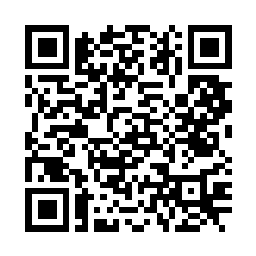 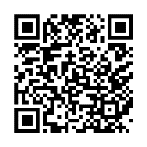 Christ the King House Trenchard Avenue, Thornaby.TS17 0EGT: 01642 750467Email: thornaby@rcdmidd.org.uk2nd Sunday of Lent					                                            February 25th, 2024                                                                                    SUNDAY MASS TIMES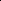 				Saturday		6.00pm  St. Patrick’s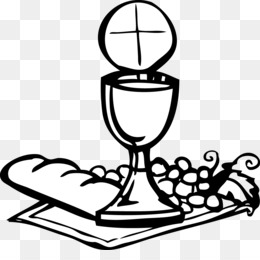 				Sunday		9.30am  Christ the King church				Sunday		11.00am  St. Patrick’s church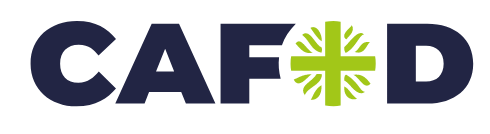 WEEKDAY LITURGY TIMES			         		Tuesday		10.00am  Christ the King			         	Wednesday  10.00am St. Patrick’s (Funeral Mass)		      		Thursday		10.00am  Christ the King                                        		Friday		10.00am  St. Patrick’s	MASS INTENTIONS RECEIVED: Special Intention, Veronica Allinson, Ernest, Mary and Kathleen Gibson, ANNIVERSARIES:  February 25th – March 2nd:Arthur Beddow,  Edie Wappett,  Jean Shepherd,  Teresa Riley,  James A. Curry,  Robert Dunn,  Pat Pybus, Kathleen Pearce,  Sylvia Keane, Robert Whyte,  John Edward Davies,  Maureen Moody.PLEASE REMEMBER in your prayers all our sick and housebound brothers and sisters.The word this week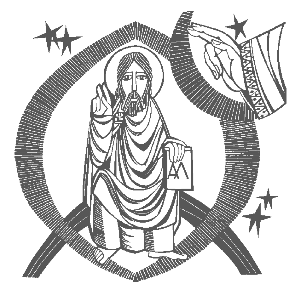 Genesis 22:1–2, 9a, 10–13, 15–18	 The sacrifice of Abraham, our father in faithPsalm 116 			I will walk in the presence of the Lord in the land of the living.”Romans 8:31b–34 			God did not spare his own Son.Mark 9:2–10 			This is my Son, the beloved.Old Testament meets New Testament in today’s Gospel, which features Jesus, the centre of the New Testament, with two of the main figures from the Hebrew scriptures, Moses and Elijah. The two people who perhaps best represent the law and the prophets of old join with the Son of God, who himself said that he had come to fulfil the law and the prophets. In the company of Moses and Elijah, Jesus is transfigured, giving his disciples a brief taste of his glory. May that glorious vision sustain us during this penitential season.AT MASS TODAY WE PRAY Eucharistic Prayer 2 and Preface 2nd Sunday of LentMay we be transformed into the presence of Christ for the life of the world.STATIONS OF THE CROSS before Mass (9.40am) on Thursdays and Fridays during LentRECENTLY DECEASED: Please remember in your prayers Mrs. Veronica Allinson, aged 91, from Thornaby.  Her Funeral Mass will take place at St. Patrick’s church this Wednesday, February 28th, at 10.00amALSO, Andrea Marie Frater, aged 57, from Thornaby.  Her Funeral Service will take place at St. Patrick’s Church on Tuesday, March 5th, at 1.00pm.  May they rest in peace.  HUNGER LUNCH ON FRIDAYS DURING LENT: Soup and Bread lunch at Christ the King Hall from 12 Noon until 2.00pm.  All welcome.  All proceeds in aid of CAFOD.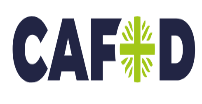 CAFOD FAST DAY this Friday, March 1st.  The CAFOD envelopes are available in the Church Porch.  A basket will be available for your contributions next weekend, March 2nd/3rd.THORNABY FOODBANK COLLECTION: This weekend, February 24th/25th.  Items can be left in the Church Porch and they will be delivered to Thornaby Foodbank.EASTER TOMBOLA AT ST. PATRICK’S on March 23rd/24th.  Donations of suitable items for the children’s Tombola would be very welcome.  Easter Eggs etc can be left in the Church Porch at St. Patrick’s. ST PATRICK'S CATHOLIC COLLEGE IS LOOKING FOR A SCHOOL GOVERNOR.  Being a school governor is a challenging but hugely rewarding role.  It will give you the chance to make a real difference to young people, give something back to your local community and use and develop your skills in a board-level environment. Governors monitor and evaluate the progress the school is making and act as a source of challenge and support to the headteacher.  Governors attend three meetings per year lasting approximately 2 hours and make three link governor visits, one each term.  You will receive CPD to be able to undertake the role and have the support of a governance partner.If you are interested in becoming a governor at St Patrick's Catholic College, Baysdale Road, Thornaby, TS17 9DE then please contact governance@npcat.org.ukBLESSING FOR SECOND SUNDAY OF LENTBless your faithful, we pray, O Lord, with a blessing that endures for ever,and keep them faithful to the gospel of your only begotten Son,so that they may always desire and at last attain that glory whose beauty he showedin his own Body, to the amazement of his Apostles.  Through Christ our Lord.2nd Sunday of Lent (B)                                                                                  February 25th, 2024	First reading				Genesis 22:1-2,9-13,15-18 God put Abraham to the test. ‘Abraham, Abraham’ he called. ‘Here I am’ he replied. ‘Take your son,’ God said ‘your only child Isaac, whom you love, and go to the land of Moriah. There you shall offer him as a burnt offering, on a mountain I will point out to you.’  When they arrived at the place God had pointed out to him, Abraham built an altar there, and arranged the wood. Then he bound his son Isaac and put him on the altar on top of the wood. Abraham stretched out his hand and seized the knife to kill his son.  But the angel of the Lord called to him from heaven. ‘Abraham, Abraham’ he said. ‘I am here’ he replied. ‘Do not raise your hand against the boy’ the angel said. ‘Do not harm him, for now I know you fear God. You have not refused me your son, your only son.’ Then looking up, Abraham saw a ram caught by its horns in a bush. Abraham took the ram and offered it as a burnt-offering in place of his son.  The angel of the Lord called Abraham a second time from heaven. ‘I swear by my own self – it is the Lord who speaks – because you have done this, because you have not refused me your son, your only son, I will shower blessings on you, I will make your descendants as many as the stars of heaven and the grains of sand on the seashore. Your descendants shall gain possession of the gates of their enemies. All the nations of the earth shall bless themselves by your descendants, as a reward for your obedience.’	Second reading   				Romans 8:31-34 With God on our side who can be against us? Since God did not spare his own Son, but gave him up to benefit us all, we may be certain, after such a gift, that he will not refuse anything he can give. Could anyone accuse those that God has chosen? When God acquits, could anyone condemn? Could Christ Jesus? No! He not only died for us – he rose from the dead, and there at God’s right hand he stands and pleads for us.	Gospel AcclamationGlory and praise to you, O Christ!From the bright cloud the Father’s voice was heard:‘This is my Son, the Beloved. Listen to him.’Glory and praise to you, O Christ!Gospel Reading				Mark 9:2-10 Jesus took with him Peter and James and John and led them up a high mountain where they could be alone by themselves. There in their presence he was transfigured: his clothes became dazzlingly white, whiter than any earthly bleacher could make them. Elijah appeared to them with Moses; and they were talking with Jesus. Then Peter spoke to Jesus: ‘Rabbi,’ he said ‘it is wonderful for us to be here; so let us make three tents, one for you, one for Moses and one for Elijah.’ He did not know what to say; they were so frightened. And a cloud came, covering them in shadow; and there came a voice from the cloud, ‘This is my Son, the Beloved. Listen to him.’ Then suddenly, when they looked round, they saw no one with them any more but only Jesus.  As they came down from the mountain he warned them to tell no one what they had seen, until after the Son of Man had risen from the dead. They observed the warning faithfully, though among themselves they discussed what ‘rising from the dead’ could mean. 